City of San Antonio 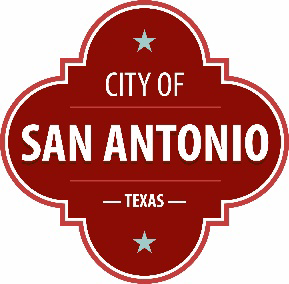 Agenda Memorandum 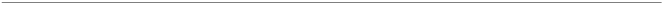 Agenda Date: September 14, 2022 In Control: Planning Commission Meeting DEPARTMENT:  Development Services Department DEPARTMENT HEAD:  Michael Shannon COUNCIL DISTRICTS IMPACTED:  District 5 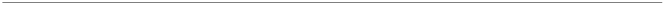 SUBJECT: PLAN AMENDMENT CASE PA-2022-11600088  (Associated Zoning Case Z-2022-10700228 S CD) SUMMARY: Comprehensive Plan Component: Port San Antonio Regional Center Plan Adoption Date:  December 2, 2021 Current Land Use Category: “Employment/ Flex Mixed Use” and “Neighborhood Mixed Use” Proposed Land Use Category: “Business/ Innovation Mixed Use” BACKGROUND INFORMATION: Planning Commission Hearing Date: September 14, 2022 Case Manager: Elizabeth Steward, Planner Property Owner: Rosalinda M and Alfred R Martinez Applicant: Central Electric Enterprises & Co Representative: Christopher Martinez 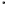 Location: 2314, 2318, 2322 El Jardin and 2320 Southwest 36th Street.    Legal Description: n the West 199 feet of the East 398 feet of the North 100 feet of Lot 11, the West 199 feet of the East 398 feet of the South 100 feet of the North 200 feet of Lot 11, the North 50 feet of the West 199 feet of the east 398 feet of the South 100 feet of the North 200 feet of Lot 11, Block 8, NCB 8084 and Lot 47, Block 8, NCB 8084 Total Acreage: 0.914 Notices Mailed Owners of Property within 200 feet:  17 Registered Neighborhood Associations within 200 feet:  Thompson Neighborhood Association Applicable Agencies:  Lackland Air Force base, Planning Department, Texas Department of Transportation Transportation Thoroughfare: Southwest 36th Street Existing Character:  Minor Secondary Arterial Proposed Changes:  None Known Thoroughfare: US Highway 90 Existing Character:  Interstate Proposed Changes:  None Known Public Transit:  VIA bus routes are within walking distance of the subject property. Routes Served: 66, 68, and 75 Comprehensive Plan  Comprehensive Plan Component: Port San Antonio Regional Center Plan Adoption Date: December 2, 2021 Plan Goals: Goal  1:  Attract,  retain,  and  support  businesses  and  local  talent  to  promote  science, aerospace, aviation, logistics, and technology. Attract large employers to the Regional Center area by encouraging urban design concepts in key locations that will create active spaces for employees and the public to visit and enjoy. Build  connections  between  businesses  and  local  talent  by  encouraging  educational programs that help local students learn more about the technology-based employment opportunities of this area. Comprehensive Land Use Categories Land Use Category: “Employment/Flex Mixed-Use” Description of Land Use Category:  Employment/Flex Mixed-Use provides a flexible live/work environment with an urban mix of residential and light service industrial uses. Uses include smaller-scale office, retail, art  studio  warehouses,  art-oriented  fabrication,  creative  businesses  and  work  spaces,  and cottage industrial and fabrication uses. Adaptive uses of vacant or underutilized structures are  encouraged  to  provide  residential  urban  infill  and  appropriate  employment opportunities within or in close proximity to neighborhoods. Buildings have a smaller footprint and can closely resemble campus-like development across multiple sites or with several multi-functioning buildings on one site Permitted Zoning Districts: RM-4, MF-18, MF-25, MF-33, O-1, O-1.5, C-1, C-2, L, AE-1, AE- 2, AE-3, and AE-4. IDZ, PUD, MXD, TOD and MPCD may be considered consistent with this land use category, provided the permitted uses included on the zoning site plan and zoning ordinance are consistent with the uses and densities outlined above. Land Use Category: “Neighborhood Mixed-Use” Description of Land Use Category: Contains a mix of residential, commercial, and institutional uses at a neighborhood scale. Within mixed-use buildings, residential units located above first floor are encouraged. Typical first floor uses include, but are not limited to, small office spaces, professional services, and small-scale retail establishments and restaurants. The mix of uses may be vertically or horizontally distributed, and there is no requirement that a single building contain more than one use. Live/work housing options are permissible in Neighborhood Mixed-Use area to ensure access to housing options and services within close proximity for the local workforce. Where practical, buildings are situated close to the public right-of-way, and parking is located behind buildings. Parking requirements may be minimized using a variety of creative methods, such as shared or cooperative parking agreements, to maximize land available for housing and community  services.  Pedestrian  spaces  are  encouraged  to  include  lighting  and  signage,  and streetscaping should be scaled for pedestrians, cyclists, and vehicles. Properties classified as Neighborhood Mixed-Use should be located in close proximity to transit facilities.  Permitted zoning districts: RM-4, RM-5, RM-6, MF-18, O-1, NC, C-1, MH, MHC, MHP, FBZD, AE-1, and AE-2. Comprehensive Land Use Categories Land Use Category: “Business/Innovation Mixed-Use” Description of Land Use Category: Business/Innovation Mixed-Use accommodates industrial uses with office, commercial, and residential uses, all within a cohesive setting, on a larger scale and within larger footprints than the Employment/Flex Mixed-Use category. Industrial arts workshops, high tech fabrication, processing and assembly, and other industrial uses are permitted, in addition to commercial uses. Vocational training, technological learning centers, medical campuses, and research/development institutions are also appropriate for these spaces. Additional  environmental  performance  standards  should  be  employed  for  properties designated as Business/Innovation Mixed-Use, such as hours of activity, loading, noise levels  and  lighting,  to  ensure  that  the  intensity  of  the  industrially  oriented  uses  is comparable  to  that  of  the  other non-residential uses. The mix of uses may be either vertically  or  horizontally  distributed.  Live/work  housing  options  are  permissible  in Business/Innovation Mixed-use areas to ensure access to housing options and services within  close  proximity  of  business  innovation  areas  for  the  local-workforce.  Business/Innovation mixed-use should incorporate transit and bicycle facilities to serve the training and employment base. Permitted Zoning Districts: RM-4, MF-18, MF-25, O-1.5, O-2, C-2, C-3, L, I-1, MI-1, BP, AE- 1, AE-2, AE-3, and AE-4. IDZ, PUD, MXD, TOD and MPCD may be considered consistent with this land use category, provided the permitted uses included on the zoning site plan and zoning ordinance are consistent with the uses and densities outlined above. Land Use Overview Subject Property  Future Land Use Classification:  Employment/Flex Mixed-Use  Current Land Use Classification:  Electric Company Direction:  North  Future Land Use Classification: UZROW Current Land Use Classification:  United States Highway 90 Direction:  East  Future Land Use Classification: Neighborhood Mixed Use Current Land Use Classification:  Billboard/ Vacant Direction:  South  Future Land Use Classification:  Employment/Flex Mixed-Use  Current Land Use Classification:   Flooring and Home Improvement Store Direction:  West  Future Land Use Classification:  Employment/Flex Mixed-Use  Current Land Use:   Gas Station ISSUE: None. FISCAL IMPACT: There is no fiscal impact.  Proximity to Regional Center/Premium Transit Corridor The property is located within the Port San Antonio Regional Center. ALTERNATIVES: Recommend Approval. Make an alternate recommendation. Continue to a future date. RECOMMENDATION: Staff  Analysis  and  Recommendation: Staff  recommends  Denial,  with  an  Alternate Recommendation for “Employment/Flex  Mixed Use.”. The proposed land use amendment from “Employment/Flex Mixed-Use” to “Business/Innovation Mixed-Use” is requested in order to rezone the property to “C-3NA S" General Commercial Nonalcoholic Sales with a Specific Use Authorization for Construction Trades Contractors and "C-2 CD" Commercial with a Conditional Use for Construction Trades Contractors to expand their current business. This is not consistent with the surrounding land use of “Employment/Flex Mixed Use” and “Neighborhood Mixed Use.”  The applicant has indicated that they will be removing 2320 Southwest 36th Street from the Plan Amendment request because they are amending the rezoning to “C-2 CD” Commercial with a Conditional  Use  for  Construction  Trades  Contractors  which  is  permitted  in  the  existing “Employment/Flex Mixed Use” land use category with the requested rezoning. The  applicant  has  also  indicated  that  they  will  be  amending  their  request  from  “Business/ Innovation Mixed Use” to “Employment/Flex Mixed Use”. ZONING COMMISSION SUPPLEMENTAL INFORMATION: Z-2022-10700228 CD CURRENT ZONING:  "R-6 MLOD-2 MLR-1 AHOD" Residential Single-Family Lackland Military Lighting Overlay Military Lighting Region 1 Airport Hazard Overlay District, "C-3NA MLOD-2 MLR-1 AHOD" General Commercial Nonalcoholic Sales Lackland Military Lighting Overlay Military Lighting Region 1 Airport Hazard Overlay District, and "C-3R MLOD-2 MLR- 1 AHOD" General Commercial Restrictive Alcoholic Sales Lackland Military Lighting Overlay Military Lighting Region 1 Airport Hazard Overlay District PROPOSED  ZONING:  "  C-3NA  S  MLOD-2  MLR-1  AHOD"  General  Commercial Nonalcoholic  Sales  Lackland  Military  Lighting  Overlay  Military  Lighting  Region  1  Airport Hazard Overlay District with a Specific Use Authorization for Construction Trades Contractors and "C-1NA CD MLOD-2 MLR-1 AHOD" Light Commercial Nonalcoholic Sales Lackland Military Lighting Overlay Military Lighting Region 1 Airport Hazard Overlay District with a Conditional Use for Construction Trades Contractors Zoning Commission Hearing Date:  September 20, 2022 